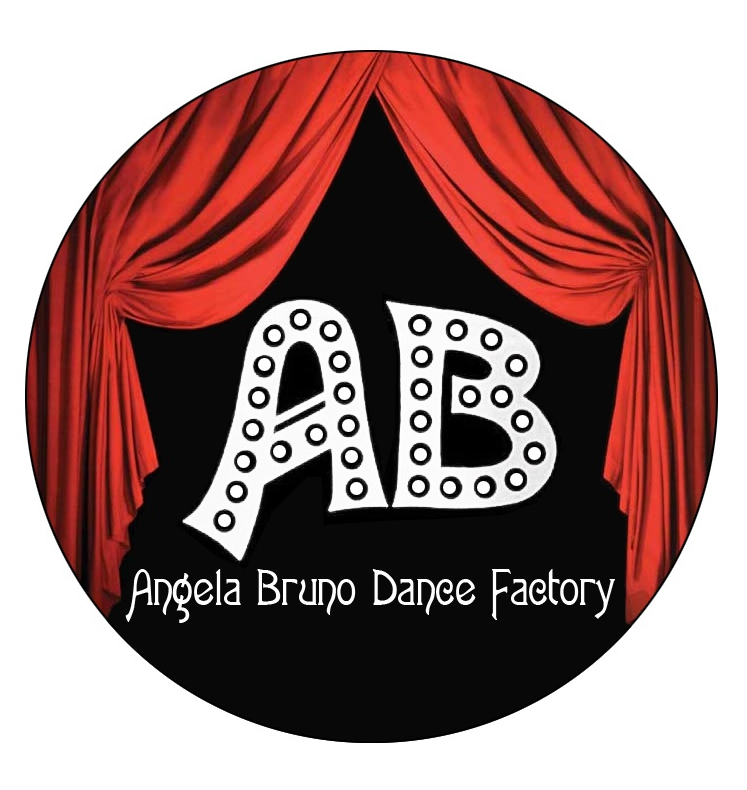       	FORMULARIO DE INSCRIPCIÓN CURSO DE VERANONOMBRE:APELLIDOS:EDAD:					FECHA DE NACIMIENTO:	DNI:		DIRECCION:								C.P:	CIUDAD:RESPONSABLE LEGAL:TELEFONO 1:					TELEFONO 2:	EMAIL:FECHAS TALLER – PRECIOS A PARTIR DEL 1 MAYO 2020
Información DE SALUDEn el supuesto de que el alumno presente signos de enfermedad o fiebre no podrá acudir a clases. Si durante el taller se encuentre en situación de necesitar tratamiento médico o ser internado y/o intervenido, sin haber podido localizar al padre/madre/tutor, en los menores de edad, queda autorizada la dirección del curso para tomar las medidas que considere más oportunas por el bien del alumno, renunciando a formular reclamación alguna por las posibles consecuencias de las mismas.La Organización, podrá modificar o anular total o parcialmente cualquier curso, si las circunstancias así lo requieren, ofreciendo al alumno un programa de calidad equivalente o superior al contratado, o bien, la devolución del importe pagado.Política de cancelación y devolución:
Si la cancelación es por parte del alumno hasta 15 días antes del comienzo de la actividad se devolverá el importe abonado excepto 50€ de gastos de gestión. Menos de 15 días de antelación respecto al comienzo de la actividad no se realizará ninguna devolución. 
Si el alumno ya ha iniciado la actividad y desiste de asistir a la totalidad del curso no se devolverá el importe pagado excepto que sea por causa justificada y acreditada que imposibilite la asistencia por razones físicas y/o psicológicas. En este caso se devolverá el 50 % del importe pagado sobre los días restantes desde el aviso por parte de sus padres una vez entregado los documentos.
La organización del Curso de Verano se reserva el derecho a modificar y/o cancelar cualquier actividad por causas de fuerza mayor o si no se alcanza el número mínimo de alumnado, en un plazo máximo de 7 días antes del comienzo de dicha actividad. AUTORIZACIÓN PATERNAAutorizo a mi hijo/a......................................................................................................  a asistir al curso de verano organizado por Angela Bruno Dance Factory, y me comprometo a que mi hijo/a respete y cumpla con todo el programa del curso establecido, eximiendo a la dirección/profesores/monitores, de toda responsabilidad moral y legal por incumplimiento de las normas de régimen interior establecidas en dicho programa, o de cualquier otro asunto relacionado con el mismo por parte de mi hijo/a. También les eximo de la responsabilidad derivada de cualquier acto realizado por mi hijo/a sin la debida autorización previa por parte de sus padres/tutores. Así mismo, instruyo a mi hijo/a en todo lo referente a las normas de régimen interior establecidas con respecto a: horarios, disciplina, higiene, comidas, profesorado, monitores, compañeros, etc... que acepto en su totalidad. Declaro conocer y aceptar, el precio del curso, las condiciones generales y la forma de pago . Enterados y conformes.	En.........................................., a .......... de ............................................ de 20........Fdo: Padre/Madre/tutorDocumentación para aportarFicha de inscripción completada
1 Foto (si la tarjeta sanitaria SS viene con foto, no hará falta)
Fotocopia seguro médico / cartilla seguridad social
Copia del ingreso si procede - Cuenta    BBVA ES07 0182 4901 3902 0154 9180L.O. 15/1999 (LOPD): Todos los campos marcados son obligatorios para la correcta tramitación de su solicitud. Los datos proporcionados serán incorporados a un fichero de Doña Angela Bruno Labrecque, para la gestión administrativa, económica y docente de la academia Angela Bruno Dance Factory, así como para mantenerle informado, incluso por medios electrónicos, sobre ofertas y noticias de la escuela. Si no desea recibir este tipo de comunicaciones, por favor marque la siguiente casilla . Podrá ejercer sus derechos de acceso, rectificación y cancelación de su información personal, así como el de oposición al tratamiento de la misma, mediante escrito acompañado de una copia de su D.N.I. y remitido a C/ Libertad nº 36 07013  Palma de Mallorca.AUTORIZACIÓN PARA la realización y difusión de reportajes fotográficos y videos SOBRE LAS ACTIVIDADES DE LA ACADEMIA De acuerdo con lo previsto por la Ley Orgánica 1/1982 de 5 de mayo, del derecho al honor, a la intimidad personal y familiar y a la propia imagen, y en la Ley Orgánica 15/1999, de 13 de diciembre de protección de datos de carácter persona (LOPD), se le informa de que podrán realizarse reportajes fotográficos y videos durante los cursos y actividades de la Academia, para la promoción y difusión de dichas actividades mediante publicaciones, folletos, web, blog y perfiles en redes sociales de la Academia. Las fotos y videos que se realicen se incorporarán a un fichero de la responsabilidad de Doña Angela Bruno Labrecque, para las finalidades señaladas, así como para fines históricos.Por la presente, usted autoriza expresamente que los datos relativos a imágenes y, en su caso, voz, que conciernen a su persona o a los menores sobre los cuales ostenta la patria potestad puedan ser publicadas en los referidos medios, para las finalidades señaladas. En todo momento, de conformidad con lo dispuesto en la LOPD, Usted podrá ejercer sus derechos de acceso, rectificación, cancelación y oposición, mediante escrito acompañado de una copia de su DNI remitido a C/ Libertad n.36 07013 Palma de Mallorca.Nombre y apellidos del firmante:____________________________________En caso de representación del menor (NB: Esta autorización sólo podrá ser firmada por el titular de la patria potestad): Condición en la que interviene (marque la casilla que corresponda):          Padre    / Madre  / Tutor  Nombre del menor:________________________________________En ________________ a ___________________Firma:____________________JULIOSEMANAS 90€/sem  De lunes a viernes, especificar las fechas:QUINCENA 175€/quincena De lunes a viernes, especificar las fechas:4 SEMANAS -15%  sobre tarifa quincena De lunes a viernes, especificar las fechas:Ludoteca morning 8h-9h: 15€ por semana a pagar con el curso  Ludoteca lunch 14h-15h: 15€ por semana a pagar con el curso  Ludoteca tea 15h-16h: 35€ por semana a pagar con el curso  Servicio clases de repaso ¿Padece alguna enfermedad?        ¿Cuál?¿Toma algún medicamento?Alergias conocidas:Observaciones: